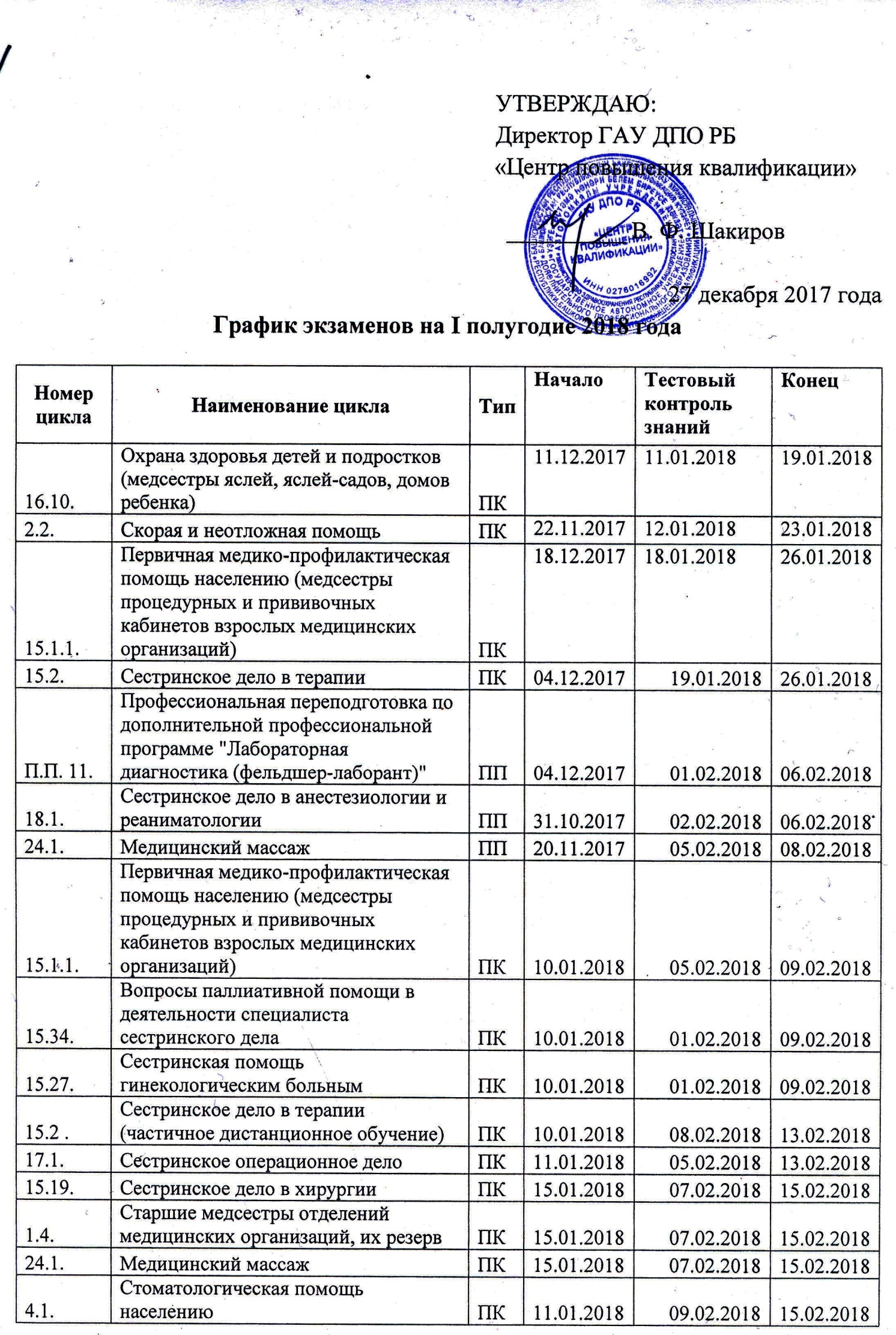 11.1.Современные методы клинических исследований в лабораторной диагностикеПК15.01.201807.02.201815.02.201815.38.Организация работы медицинских сестер приемного отделенияПК15.01.201808.02.201816.02.201815.1.Первичная медико-профилактическая помощь населениюПК11.01.201808.02.201816.02.201818.2.Современные аспекты сестринского дела в анестезиологии и реаниматологииПК18.01.201812.02.201820.02.2018П.П. 3.Профессиональная переподготовка по дополнительной профессиональной программе "Акушерское дело (акушерка)"ПП18.12.201709.02.201820.02.201816.10.1.Охрана здоровья детей и подростков (медсестры общеобразовательных школ, школ-интернатов, здравпунктов при ССУЗ)ПК15.01.201812.02.201820.02.201815.22.Сестринское дело в урологииПК22.01.201814.02.201822.02.20182.5.Охрана здоровья работников промышленных и других предприятий ПК15.01.201814.02.201822.02.201815.12.Сестринское дело в психиатрииПК15.01.201814.02.201822.02.201815.1.1.Первичная медико-профилактическая помощь населению (медсестры процедурных и прививочных кабинетов взрослых медицинских организаций)ПК18.01.201814.02.201822.02.20183.2.Охрана здоровья женщиныПК22.01.201816.02.201827.02.201816.2.Сестринская помощь детямПК10.01.201822.02.201827.02.201815.17.Сестринское дело в наркологииПК09.01.201822.02.201827.02.201815.9.Сестринское дело при инфекцияхПК22.01.201816.02.201827.02.201815.20.Сестринская помощь ожоговым больнымПК24.01.201816.02.201827.02.201815.31.Сестринское дело в стоматологииПК17.01.201816.02.201827.02.20181.4.Старшие медсестры отделений медицинских организаций, их резервПК22.01.201820.02.201828.02.201814.2.Современные аспекты работы фармацевтовПК24.01.201819.02.201828.02.201811.1.Современные методы клинических исследований в лабораторной диагностикеПК22.01.201819.02.201828.02.201815.1.1.Первичная медико-профилактическая помощь населению (медсестры процедурных и прививочных кабинетов взрослых медицинских организаций)ПК29.01.201819.02.201828.02.20183.1.Современные аспекты акушерской помощи в родовспомогательных учрежденияхПК15.01.201816.02.201828.02.201824.1.Медицинский массажПК22.01.201816.02.201828.02.20182.2.Скорая и неотложная помощьПК11.01.201819.02.201828.02.201815.11.Сестринское дело во фтизиатрииПК11.01.201827.02.201801.03.201815.1.Первичная медико-профилактическая помощь населениюПК22.01.201821.02.201802.03.201816.8.Первичная медико-санитарная помощь детямПК29.01.201821.02.201802.03.201815.19.Сестринское дело в хирургииПК22.01.201821.02.201802.03.201815.18.Сестринское дело в неврологииПК29.01.201821.02.201802.03.201823.1.ФизиотерапияПК29.01.201821.02.201802.03.201812.1.Гистологические методы исследований в патологоанатомических отделениях и прозекторскихПК29.01.201822.02.201802.03.201816.8.1.Первичная медико-санитарная помощь детям (медсестры процедурных и прививочных кабинетов детских медицинских организаций)ПК29.01.201821.02.201802.03.201822.1.Функциональная диагностикаПК17.01.201827.02.201806.03.201816.4.Сестринская помощь детям при хирургических заболеванияхПК01.02.201826.02.201806.03.201815.30.Сестринское дело в оториноларингологииПК01.02.201826.02.201806.03.20182.6.Охрана здоровья сельского населенияПК10.01.201826.02.201807.03.201815.4.Сестринское дело в кардиологииПК01.02.201828.02.201807.03.201815.1.1 .Первичная медико-профилактическая помощь населению (медсестры процедурных и прививочных кабинетов взрослых медицинских организаций) (частичное дистанционное обучение)КП05.02.201801.03.201807.03.20182.4.Охрана здоровья детей и подростковПК22.01.201828.02.201813.03.20182.2.Скорая и неотложная помощьПК22.01.201828.02.201813.03.201825.1.Лечебная физкультураПК29.01.201802.03.201814.03.20181.2.Современные аспекты управления, экономики здравоохраненияПК29.01.201802.03.201814.03.201821.1.Лабораторное дело в рентгенологииПК24.01.201801.03.201814.03.201811.1.Современные методы клинических исследований в лабораторной диагностикеПК29.01.201802.03.201814.03.201830.1.Медицинская статистикаПП17.01.201802.03.201815.03.201815.12.Сестринское дело в психиатрииПК29.01.201813.03.201815.03.201816.10.Охрана здоровья детей и подростков (медсестры яслей, яслей-садов, домов ребенка)ПК05.02.201805.03.201815.03.201815.31.Сестринское дело в стоматологииПК01.02.201807.03.201816.03.201816.1.Сестринский уход за новорожденнымиПК11.01.201815.03.201816.03.201815.21.Сестринское дело в травматологииПК25.01.201807.03.201816.03.201815.1 .Первичная медико-профилактическая помощь населению (частичное дистанционное обучение)ПК29.01.201812.03.201816.03.201823.1.ФизиотерапияПК12.02.201812.03.201816.03.201816.8 .Первичная медико-санитарная помощь детям (частичное дистанционное обучение)ПК12.02.201814.03.201820.03.201824.1.Медицинский массажПК12.02.201820.03.201821.03.20181.1.Управление и экономика в здравоохраненииПП25.01.201814.03.201821.03.201816.2.Сестринская помощь детямПК31.01.201820.03.201822.03.201815.19.Сестринское дело в хирургииПК29.01.201814.03.201822.03.20182.2.Скорая и неотложная помощьПК29.01.201816.03.201822.03.201815.1.Первичная медико-профилактическая помощь населениюПК20.02.201816.03.201822.03.201815.18.Сестринское дело в неврологииПК12.02.201819.03.201822.03.201815.25.Сестринская помощь онкологическим больнымПК14.02.201815.03.201822.03.20182.2.Скорая и неотложная помощьПК05.02.201814.03.201823.03.201823.1.ФизиотерапияПП09.01.201821.03.201823.03.20182.6.Охрана здоровья сельского населенияПК24.01.201814.03.201823.03.20183.1.Современные аспекты акушерской помощи в родовспомогательных учрежденияхПК01.02.201814.03.201823.03.201818.2.Современные аспекты сестринского дела в анестезиологии и реаниматологииПК15.02.201819.03.201823.03.20182.8.Медицина общей практикиПП22.01.201814.03.201827.03.201815.2.Сестринское дело в терапииПК20.02.201822.03.201827.03.201816.2.Сестринская помощь детямПК05.02.201823.03.201827.03.201817.1.Сестринское операционное делоПК21.02.201821.03.201829.03.201815.1.Первичная медико-профилактическая помощь населениюПК05.02.201822.03.201830.03.201822.1.Функциональная диагностикаПП24.01.201827.03.201830.03.201815.11.Сестринское дело во фтизиатрииПК01.02.201828.03.201830.03.201818.2.Современные аспекты сестринского дела в анестезиологии и реаниматологииПК26.02.201826.03.201803.04.201816.1.Сестринский уход за новорожденнымиПК07.02.201804.04.201805.04.201815.8.Сестринская косметология (на договорной основе)ПП06.02.201802.04.201805.04.201815.19.Сестринское дело в хирургииПК01.03.201828.03.201805.04.20182.2.Скорая и неотложная помощьПК09.02.201830.03.201805.04.201817.3.Современные аспекты сестринского дела при эндоскопииПК01.03.201830.03.201806.04.20183.2.Охрана здоровья женщиныПК01.03.201829.03.201806.04.201815.2.Сестринское дело в терапииПК28.02.201829.03.201806.04.20182.6.Охрана здоровья сельского населенияПК07.02.201828.03.201806.04.201815.34.Вопросы паллиативной помощи в деятельности специалиста сестринского делаПК05.03.201829.03.201806.04.201815.32.Сестринское дело в офтальмологииПК14.02.201809.04.201810.04.201821.1.Лабораторное дело в рентгенологииПП09.01.201806.04.201810.04.201818.1.Сестринское дело в анестезиологии и реаниматологииПП10.01.201806.04.201810.04.20183.1 .Современные аспекты акушерской помощи в родовспомогательных учреждениях (частичное дистанционное обучение)ПК21.02.201804.04.201811.04.201815.38.Организация работы медицинских сестер приемного отделенияПК26.02.201804.04.201812.04.2018П.П.3.2.Профессиональная переподготовка дипломированных акушерок и медицинских сестер со стажем квалификации "Фельдшер" по специальности "Лечебное дело"ПП11.12.201729.03.201812.04.201815.1.1.Первичная медико-профилактическая помощь населению (медсестры процедурных и прививочных кабинетов взрослых медицинских организаций)ПК12.03.201804.04.201812.04.20186.2.Организация эпидемиологического контроля в медицинской организацииПК01.03.201805.04.201812.04.201815.28.Ультразвуковая диагностикаПК01.03.201806.04.201813.04.201815.19.2.Сестринское дело в централизованном стерилизационном отделенииПК14.03.201805.04.201813.04.201815.12.Сестринское дело в психиатрииПК26.02.201811.04.201813.04.201818.2.Современные аспекты сестринского дела в анестезиологии и реаниматологииПК05.03.201805.04.201813.04.201816.10.Охрана здоровья детей и подростков (медсестры яслей, яслей-садов, домов ребенка)ПК14.03.201812.04.201813.04.201816.2 .Сестринская помощь детям (частичное дистанционное обучение)ПК27.02.201813.04.201817.04.201817.1.Сестринское операционное делоПК15.03.201809.04.201817.04.2018П.П. 15.Профессиональная переподготовка по дополнительной профессиональной программе "Сестринское дело (медицинская сестра)"ПП08.02.201812.04.201818.04.201811.6.Современные бактериологические методы исследованийПК15.03.201811.04.201818.04.20181.4.Старшие медсестры отделений медицинских организаций, их резервПК15.03.201811.04.201819.04.201815.1.Первичная медико-профилактическая помощь населениюПК19.03.201811.04.201819.04.201815.1.1.Первичная медико-профилактическая помощь населению (медсестры процедурных и прививочных кабинетов взрослых медицинских организаций)ПК19.03.201812.04.201820.04.201815.27.Сестринская помощь гинекологическим больнымПК19.03.201812.04.201820.04.201815.31.Сестринское дело в стоматологииПК19.03.201813.04.201820.04.201815.36.Охрана здоровья работников промышленных и других предприятий (медсестра здравпункта промышленных и других предприятий)ПК12.03.201812.04.201820.04.201811.1.Современные методы клинических исследований в лабораторной диагностикеПК14.03.201812.04.201820.04.201815.9.Сестринское дело при инфекцияхПК14.03.201816.04.201820.04.201823.1.ФизиотерапияПК12.03.201823.04.201824.04.20183.1.Современные аспекты акушерской помощи в родовспомогательных учрежденияхПК12.03.201818.04.201825.04.201816.8.Первичная медико-санитарная помощь детямПК21.03.201818.04.201726.04.201824.1.Медицинский массажПП28.02.201825.04.201827.04.201816.8.1.Первичная медико-санитарная помощь детям (медсестры процедурных и прививочных кабинетов детских медицинских организаций)ПК26.03.201823.04.201827.04.201823.1.ФизиотерапияПК26.03.201819.04.201827.04.201815.1 .Первичная медико-профилактическая помощь населению (частичное дистанционное обучение)ПК26.03.201823.04.201827.04.201815.1.1.Первичная медико-профилактическая помощь населению (медсестры процедурных и прививочных кабинетов взрослых медицинских организаций)ПК26.03.201819.04.201827.04.20181.4.Старшие медсестры отделений медицинских организаций, их резервПК22.03.201820.04.201828.04.201816.10.Охрана здоровья детей и подростков (медсестры яслей, яслей-садов, домов ребенка)ПК26.03.201820.04.201728.04.201822.1.Функциональная диагностикаПК14.03.201824.04.201828.04.201821.1.Лабораторное дело в рентгенологииПК15.03.201819.04.201828.04.201811.1.Современные методы клинических исследований в лабораторной диагностикеПК21.03.201819.04.201828.04.20185.1.Современные аспекты ортопедической помощи населениюПК26.03.201824.04.201828.04.201811.2.Современные методы биохимических исследований в лабораторной диагностикеПК02.04.201825.04.201804.05.201815.1.1 .Первичная медико-профилактическая помощь населению (медсестры процедурных и прививочных кабинетов взрослых медицинских организаций) (частичное дистанционное обучение)ПК02.04.201828.04.201808.05.201815.14.Социальная помощь психическим больнымПК19.03.201826.04.201808.05.201815.18 .Сестринское дело в неврологии (частичное дистанционное обучение)ПК09.04.201807.05.201811.05.201830.2.Современная медицинская статистика и вопросы компьютеризацииПК09.04.201807.05.201815.05.201816.8.1.Первичная медико-санитарная помощь детям (медсестры процедурных и прививочных кабинетов детских медицинских организаций)ПК09.04.201807.05.201816.05.20181.4.Старшие медсестры отделений медицинских организаций, их резервПК29.03.201808.05.201816.05.20182.2.Скорая и неотложная помощьПК26.03.201807.05.201817.05.20184.1.Стоматологическая помощь населениюПК02.04.201814.05.201817.05.201815.12.Сестринское дело в психиатрииПК21.03.201815.05.201817.05.201815.19.Сестринское дело в хирургииПК09.04.201810.05.201818.05.20182.3.НаркологияПК03.05.201816.05.201818.05.201824.1.Медицинский массажПК09.04.201811.05.201818.05.201816.4.Сестринская помощь детям при хирургических заболеванияхПК11.04.201810.05.201818.05.201815.2 .Сестринское дело в терапии (частичное дистанционное обучение)ПК11.04.201815.05.201818.05.201815.1.Первичная медико-профилактическая помощь населениюПК02.04.201814.05.201818.05.201811.1.Современные методы клинических исследований в лабораторной диагностикеПК28.03.201811.05.201818.05.201818.2.Современные аспекты сестринского дела в анестезиологии и реаниматологииПК16.04.201814.05.201822.05.20182.2.Скорая и неотложная помощьПК02.04.201814.05.201823.05.201815.24.ТрансфузиологияПК26.03.201815.05.201824.05.201816.2.Сестринская помощь детямПК04.04.201822.05.201824.05.20182.6.Охрана здоровья сельского населенияПК19.03.201816.05.201825.05.201816.8.Первичная медико-санитарная помощь детямПК19.04.201821.05.201825.05.201815.2.Сестринское дело в терапииПК18.04.201822.05.201825.05.201815.25.Сестринская помощь онкологическим больнымПК23.04.201821.05.301829.05.201816.1.Сестринский уход за новорожденнымиПК10.04.201828.05.201829.05.201818.2 .Современные аспекты сестринского дела в анестезиологии и реаниматологии (частичное дистанционное обучение)ПК24.04.201823.05.301829.05.20182.8.Медицина общей практикиПК16.04.201821.05.201829.05.201815.21.Сестринское дело в травматологииПК02.04.201824.05.201830.05.20183.1.Современные аспекты акушерской помощи в родовспомогательных учрежденияхПК11.04.201821.05.201830.05.201821.1.Лабораторное дело в рентгенологииПК11.04.201821.05.201830.05.201815.31.Сестринское дело в стоматологииПК23.04.201823.05.301831.05.201823.1.ФизиотерапияПК09.04.201823.05.201831.05.201815.12.Сестринское дело в психиатрииПК16.04.201829.05.201831.05.201815.19.Сестринское дело в хирургииПК16.04.201823.05.201831.05.201815.8.Сестринская косметология (на договорной основе)ПП04.04.201828.05.201801.06.20182.2.Скорая и неотложная помощьПК09.04.201823.05.201801.06.201816.10.Охрана здоровья детей и подростков (медсестры яслей, яслей-садов, домов ребенка)ПК23.04.201831.05.301801.06.201815.1.Первичная медико-профилактическая помощь населениюПК07.05.201801.06.201807.06.201815.2.Сестринское дело в терапииПК24.04.201831.05.201807.06.201815.19.Сестринское дело в хирургииПК23.04.201831.05.301808.06.201818.1.Сестринское дело в анестезиологии и реаниматологииПП12.03.201806.06.201808.06.201815.11.Сестринское дело во фтизиатрииПК10.04.201806.06.201808.06.201826.1.ДиетологияПК03.05.201801.06.201809.06.20182.2.Скорая и неотложная помощьПК16.04.201831.05.201809.06.201815.38.Организация работы медицинских сестер приемного отделенияПК10.05.201806.06.201809.06.20182.6.Охрана здоровья сельского населенияПК09.04.201831.05.201809.06.20182.1.Современные аспекты управления, экономики здравоохраненияПК10.05.201801.06.201809.06.20183.1.Современные аспекты акушерской помощи в родовспомогательных учрежденияхПК23.04.201830.05.301809.06.201816.8.Первичная медико-санитарная помощь детямПК07.05.201804.06.201809.06.201817.1.Сестринское операционное делоПК10.05.201804.06.201809.06.201817.1.Сестринское операционное делоПП17.04.201813.06.201814.06.201815.12 .Сестринское дело в психиатрии  (частичное дистанционное обучение)ПК16.04.201809.06.201814.06.2018П.П. 2.Профессиональная переподготовка по дополнительной профессиональной программе "Лечебное дело (фельдшер)"ПП16.04.201805.06.201814.06.201823.1.ФизиотерапияПК14.05.201807.06.201814.06.201815.1.1.Первичная медико-профилактическая помощь населению (медсестры процедурных и прививочных кабинетов взрослых медицинских организаций)ПК14.05.201807.06.201819.06.201811.1.Современные методы клинических исследований в лабораторной диагностикеПК16.05.201814.06.201820.06.201816.2.Сестринская помощь детямПК25.04.201819.06.201821.06.201815.17.Сестринское дело в наркологииПК03.05.201819.06.201821.06.201816.10.Охрана здоровья детей и подростков (медсестры яслей, яслей-садов, домов ребенка)ПК10.05.201809.06.201821.06.20183.1 .Современные аспекты акушерской помощи в родовспомогательных учреждениях (частичное дистанционное обучение)ПК03.05.201813.06.201821.06.201815.18.Сестринское дело в неврологииПК14.05.201814.06.201822.06.201815.7.Реабилитационное сестринское делоПП18.04.201820.06.201822.06.20181.2.Современные аспекты управления, экономики здравоохраненияПК21.05.201813.06.201822.06.201822.1.Функциональная диагностикаПК03.05.201814.06.201822.06.2018П.П. 14.Профессиональная переподготовка по дополнительной профессиональной программе "Фармация" (фармацевт)ПП23.04.201809.06.201822.06.201816.1.Сестринский уход за новорожденнымиПК03.05.201821.06.201822.06.201815.1.Первичная медико-профилактическая помощь населениюПК21.05.201813.06.201822.06.20183.2.Охрана здоровья женщиныПК14.05.201813.06.201822.06.20182.6.Охрана здоровья сельского населенияПК23.04.201809.06.301822.06.201815.32.Сестринское дело в офтальмологииПК12.04.201821.06.201822.06.201815.29.Сестринская помощь больным с кожными и венерическими заболеваниямиПК03.05.201820.06.201822.06.201815.28.Ультразвуковая диагностикаПК21.05.201809.06.201822.06.201815.9.Сестринское дело при инфекцияхПК21.05.201818.06.201826.06.2018П.П. 15.Профессиональная переподготовка по дополнительной профессиональной программе "Сестринское дело (медицинская сестра)"ПП25.04.201822.06.201826.06.201818.2.Современные аспекты сестринского дела в анестезиологии и реаниматологииПК23.05.201820.06.201826.06.201824.1 .Медицинский массаж (с частичным дистанционным обучением)ПК23.05.201819.06.201826.06.201815.2.Сестринское дело в терапииПК23.05.201821.06.201826.06.201821.1.Лабораторное дело в рентгенологииПК10.05.201818.06.201827.06.201815.21.Сестринское дело в травматологииПК14.05.201820.06.201827.06.20182.2.Скорая и неотложная помощьПК23.04.201818.06.201827.06.201815.31.Сестринское дело в стоматологииПК28.05.201822.06.201828.06.201815.34.Вопросы паллиативной помощи в деятельности специалиста сестринского делаПК28.05.201802.06.201828.06.201815.37.Медицинские сестры станций скорой неотложной помощи по приему и передаче вызововПК23.05.201821.06.201828.06.20182.5.Охрана здоровья работников промышленных и других предприятий ПК14.05.201820.06.201828.06.201819.2.Первичная медико-санитарная помощь взрослым и детямПК26.04.201820.06.201828.06.201828.1.Судебно-медицинская экспертизаПК24.05.201820.06.201828.06.201816.8.Первичная медико-санитарная помощь детямПК23.05.201822.06.201828.06.20181.4.Старшие медсестры отделений медицинских организаций, их резервПК28.05.201820.06.201828.06.201815.4.Сестринское дело в кардиологииПК28.05.201821.06.201828.06.201815.24.ТрансфузиологияПК03.05.201814.06.201828.06.201811.1.Современные методы клинических исследований в лабораторной диагностикеПК23.05.201819.06.201828.06.201824.1.Медицинский массажПП16.04.201822.06.201829.06.2018